Памятка по составлению опорного конспекта для детей начальных классовПервичное ознакомление с материалом изучаемой темы по тексту учебника, картам, дополнительной литературе.Выделение главного в изучаемом материале, составление обычных кратких записей.Подбор к данному тексту опорных сигналов в виде отдельных слов, определенных знаков, графиков, рисунков.Продумывание схематического способа кодирования знаний, использование различного шрифта и т.д.Составление опорного конспекта.

                                 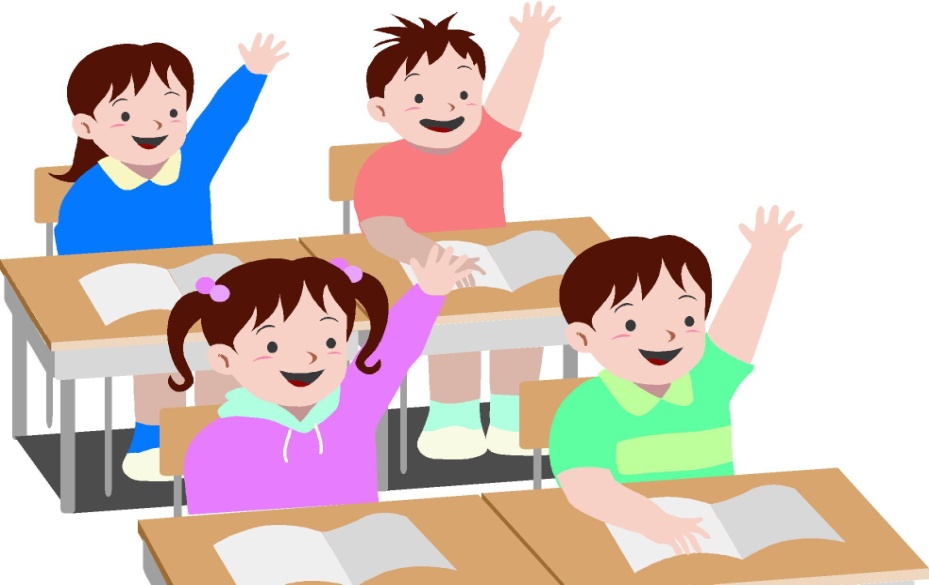 